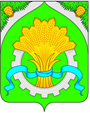 АДМИНИСТРАЦИЯ ШАТРОВСКОГО МУНИЦИПАЛЬНОГО ОКРУГАКУРГАНСКОЙ ОБЛАСТИ ПОСТАНОВЛЕНИЕ  от   08   августа   2022   года   №   407                                                                              с.ШатровоО внесении изменений в постановление Администрации Шатровского муниципального округа Курганской области от 24 февраля 2022 года №77 «Об утверждении Порядка применения к муниципальным служащим,   замещающим должности муниципальной службы в Администрации Шатровского муниципального округа Курганской области, взысканий за несоблюдение ограничений и запретов, требований о предотвращении или об урегулировании конфликта интересов и неисполнение обязанностей, установленных законодательством в целях противодействия коррупции» В соответствии с  Федеральным законом от 6 октября 2003 года № 131-ФЗ «Об общих принципах организации местного самоуправления в Российской Федерации», Уставом Шатровского муниципального округа Курганской области Администрация Шатровского муниципального округа Курганской областиПОСТАНОВЛЯЕТ:1. Внести в постановление Администрации Шатровского муниципального округа Курганской области от 24 февраля 2022 года №77 «Об утверждении Порядка применения к муниципальным служащим,   замещающим должности муниципальной службы в Администрации Шатровского муниципального округа Курганской области, взысканий за несоблюдение ограничений и запретов, требований о предотвращении или об урегулировании конфликта интересов и неисполнение обязанностей, установленных законодательством в целях противодействия коррупции» следующие изменения:1) в первом абзаце пункта 4 приложения к постановлению словосочетание «пунктом 2» заменить словосочетанием «пунктами 2 и 3»;2) пункт 7 приложения к постановлению изложить в редакции:«7. Взыскание применяется не позднее шести месяцев со дня поступления в Администрацию Шатровского муниципального округа Курганской области информации о совершении муниципальным служащим коррупционного правонарушения, не считая периода временной нетрудоспособности муниципального служащего, пребывания его в отпуске. При этом взыскание должно быть применено не позднее трех лет со дня совершения коррупционного правонарушения. В общий срок привлечения к дисциплинарной ответственности не включается время производства по уголовному делу.».         2. Обнародовать настоящее постановление в соответствии со статьей 44 Устава Шатровского муниципального округа Курганской области.3. Контроль за выполнением настоящего постановления возложить на управляющего делами – руководителя аппарата Администрации Шатровского муниципального округа.Глава Шатровского муниципального округа                                                                                                   Л.А. РассохинО.А.Ядрышникова9 10 80Разослано по списку (см. оборот)    